Martha 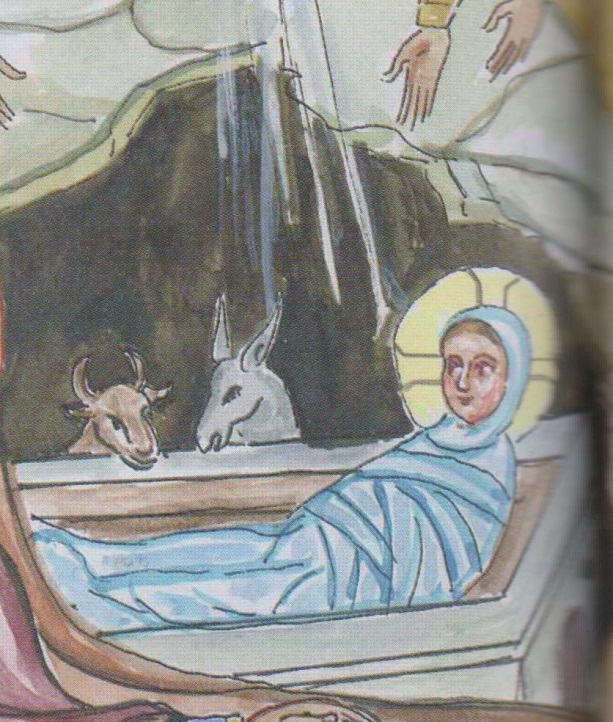 Kapetanakou-Xynopoulou, Martha: Die Bibel in kurzen Erzählungen. Wien: Österreichische Bibelgesellschaft, 20112, S. 170f.M2  Bild: Das ChristkindUE „Blicke hinter den Vorhang“ | GS | M. Steinkühler